The Paris Region Fellowship ProgrammeApplication form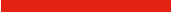 Call 2 deadline: October, 21st, 2021, 17:00 Paris local time APPLICANTAdministrative data If needed, use the characters “-“ or “/“ instead of leaving a field empty. Do not delete or add any line.Place of activity / place of residence prior to the call deadlineIndicate the period(s) and the country/countries in which you have legally resided and/or had your main activity (work, status, ..) during the last 3 years up until the call deadline (October, 21st, 2021). Please fill in this section without gaps by putting the most recent one first.Please indicate here any comments if needed:Calculation of the total full-time postgraduate research experience The following table is only to be filled out if the applicant does not have a PhD degree at call deadline. If not applicable, please go to 1.4.Researchers without a doctorate at the call deadline should clearly detail any period of full-time equivalent research experience in the CV. It is essential that the CV clearly explains how the research experience is calculated, following the template below. This is a requirement of the European Commission and part of the eligibility criteria.Information on the recommendation letters providedFirst person providing the recommendation letterSecond person providing the recommendation letterFUTURE HOST ORGANIZATION AND SUPERVISOR Based on individual-driven mobility, applicants will freely choose a research topic and the appropriate host (and secondment) organization and supervisor(s) fitting their scientific interest. It will be up to the applicants to search and contact the most suitable host organization/ laboratory (and secondment organization(s)) and supervisor(s) to discuss a potential cooperation and the research project. To facilitate the search, the names and contact information of the laboratories linked to the Domains of Major Interest (DMI) are available on the call platform. The programme accepts also host laboratories situated in the Paris Region, even if they are not part of a DMI. Future host organization/ laboratoryFuture supervisor Future host organization for secondment (if applicable)Secondments consist typically of a short research stay (up to 3 months over the 2-year fellowship) in the premises of the host for secondment. Please notice that the secondments are taken into account in the evaluation criteria. Please duplicate the table in case of more than one secondment envisaged.Motivation to choose the selected future host laboratory, and secondments if applicable In order to be competitive in the ParisRegionFP call, you need to propose an original, ambitious and feasible project with interesting future career perspectives for which the host laboratory (and possible secondment(s)) is (are) an evident choice. Please explain shortly here (max 1 page): What is the origin of the project, how did you get the idea?Your personal motivation to choose this particular laboratory/research group and supervisor(s) for your postdoctoral research experience. Why they are an excellent choice to perform your research project?How your track record, expertise and project is complementary with that of the host including the thematic perimeter of the host, and how you and your project will integrate there (explain the envisaged two-way knowledge transfer between you and the host).Justify the feasibility of the project (methodologies, adequacy of the budget and available resources like equipment, expertise etc. at the host).RESEARCH PROJECT Title Please provide here the title of the project with max 200 characters, and understandable to the non-specialist.Abstract Please provide here a non-confidential abstract of the project with max 2000 characters: Context, main objectives, 3i-character (international, interdisciplinary, intersectoral) of the project (if applicable), impact on research & career. If you are awarded for the fellowship, the abstract will be used in further communication actions. Descriptors and free keywords Please provide here min 2, max 5 descriptors (in the order of importance, the first being the most important and most relevant for the proposal), selected from the list in the Practical Note to the Application Form :Free keywords: Please provide a list of keywords with a max 200 characters. The descriptors and keywords will be mainly used to determine the most suitable experts for the evaluation of the application.Ethics self-assessmentPlease complete the table below. For full guidelines on each area, please refer to the general H2020 ethics self-assessment guide available at :http://ec.europa.eu/research/participants/data/ref/h2020/grants_manual/hi/ethics/h2020_hi_ethics-self-assess_en.pdf  “I confirm that I have taken into account all ethics issues described below and that, if any ethics issues apply (any “Yes” identified in the below table), I will complete an ethics self-assessment document following the H2020 ethics self-assessment guide and attach the required documents to my application.” If no particular ethical issues linked are to the Research project (=only “No” identified in the below table), no further actions are needed. In the case of any ethical issues linked to the Research project (=one or several “Yes” identified in the below table), please attach the filled in ethics self-assessment and required documents to you application and name this ethics package as: “NameApplicant_EthicsSelf-Assessment”. DECLARATIONS OF HONOR AND SIGNATURE I declare that “in compliance with the Marie Sklodowska-Curie mobility rule, I have not / will not have resided or carried out my main activity (work, studies, etc.) in France for more than 12 months in the last three years before the call deadline (October, 21st, 2021)”. I declare that “I am / will be in possession of a doctoral degree or have at least four years of full-time equivalent research experience (as detailed in Table 1.3) at the date of the recruitment”. I declare that “I have read the Application Guide / Frequently Asked Questions of the programme, and the references therein, and understand and agree on the requirements, obligations and conditions inherent to the fellowship programme financed by the European Union’s Horizon 2020 research and innovation programme under the Marie Skłodowska-Curie actions”. These requirements, obligations and conditions for example concern (non-exhaustive list) the mandatory training events, Open Access to scientific publications and research data, fundamental principles of Ethics and Research Integrity, declaration of any conflict of interest.  I declare that “the information that I have given on this Application Form is complete and accurate”.  I declare that, “except as otherwise stated on this form, I have not started the project which forms the basis of this application and no expenditure has been committed or defrayed on it”. I declare that “the research project including the budget and ressources submitted in this application has been elaborated in concertation with the host laboratory”.First Name, Name :Date:  Signature: [Please insert an image of your signature]Name, first namePlace of birth (city, country)Date of birthDD/MM/YYYYGenderWoman/Man/Non-BinaryNationalityNationality 2Home addressCurrent place of residenceCurrent organization nameHome telephoneWork telephoneE-mailORCID-ID (publicly available)0000-000X-XXXX-XXXXCountry in which PhD or equivalent awardedDate PhD awarded (or to be awarded)DD/MM/YYYYProposed starting date for the 24-month fellowship (possible between June, 1st, 2022 and October, 1st, 2022)DD/MM/YYYYI would like to apply for MSCA Special Needs Allowance (see 1.3)Yes/NoHow did you find about the call?By mail, internet, social media, jobportals like Euraxess, publication in scientific journals, other (please describe)Period from (DD/MM/YYY)Period to (DD/MM/YYY)Country (please do not specify anything else)DD/MM/YYYY21/10/2021DD/MM/YYYYDD/MM/YYYYDD/MM/YYYYDD/MM/YYYYDD/MM/YYYYDD/MM/YYYY22/10/2018DD/MM/YYYYAcademic qualifications counting towards the total full-time postgraduate research experienceAcademic qualifications counting towards the total full-time postgraduate research experienceAcademic qualifications counting towards the total full-time postgraduate research experienceAcademic qualifications counting towards the total full-time postgraduate research experienceUniversity degree giving access to PhD:Institution name and country Date of award (a) -University degree giving access to PhD: -DD/MM/YYYY -Other university degree(s)/master(s), if any, obtained after the award of the university degree giving access to PhD:Institution name and country FromToOther university degree(s)/master(s), if any, obtained after the award of the university degree giving access to PhD: -DD/MM/YYYYDD/MM/YYYYOther university degree(s)/master(s), if any, obtained after the award of the university degree giving access to PhD:Full time research experienceProportion of research activities as a percentage of the duration of the Master Duration of research activities expressed in monthsOther university degree(s)/master(s), if any, obtained after the award of the university degree giving access to PhD:Full time research experiencexx %(b) = xx% * duration of MasterDoctorate: Institution name and country FromTo (Date of expected Award)Doctorate:  -DD/MM/YYYYDD/MM/YYYYDoctorate: Full time research experience -Duration of research activities expressed in monthsDoctorate: Full time research experience -(c)Other research activities counting towards the total full-time postgraduate research experienceOther research activities counting towards the total full-time postgraduate research experienceOther research activities counting towards the total full-time postgraduate research experienceOther research activities counting towards the total full-time postgraduate research experiencePosition:Institution name and country FromToPosition: -DD/MM/YYYYDD/MM/YYYY -Full time research experience -Duration of research activities expressed in months -Full time research experience -(d)Total full-time postgraduate research experience: number of monthsTotal full-time postgraduate research experience: number of monthsTotal full-time postgraduate research experience: number of months= (b)+(c)+(d)Name, first name Position (director, researcher, etc.)Title (Prof., Dr., Mr., Mrs.,..)Name and short name of the organizationDepartment/ laboratoryCode of the department/ laboratory/ unitAddressE-mailTelephonePersonal / professional website of the personAdditional informationName, first name Position (director, researcher, etc.)Title (Prof., Dr., Mr., Mrs.,..)Name and short name of the organizationDepartment/ laboratoryCode of the department/ laboratory/ unitAddressE-mailTelephonePersonal / professional website of the personAdditional informationName and short name of the organizationDepartment/ laboratoryCode of the department/ laboratory/ unitAddressE-mailTelephoneDomain of Major Interest (DMI) the host laboratory / team is attached to. If not applicable, DMI(s) closest to the scientific expertise of the host laboratory/teamPlease keep the DMI concerned or “Out of DIM” and delete the others (and this text): ACAV+, MAP, MATH’INNOV, ONEHEALTH, RESPORE, SIRTEQ, QI2, THERAPIE GENIQUE, ELICIT, RFSI, PhASIF, GEROND’IF, STCN, Out of DIMI have established a contact with the host organization/ laboratoryYes (mandatory)CommentsMy contact at the host organization/ laboratory My contact at the host organization/ laboratory Position (director, researcher, etc.)Title (Prof., Dr., Mr., Mrs.,..)Name, first nameE-mailTelephoneAdditional informationName, first name Position (director, researcher, etc.)Title (Prof., Dr., Mr., Mrs.,..)Name and short name of the organizationIf not same as aboveDepartment/ laboratoryCode of the department/ laboratory/ unitAddressE-mailTelephoneI have established a contact with the future  supervisorYes (mandatory)Additional informationName and short name of the organization	Department/ laboratoryCode of the department/ laboratory/ unitAddressE-mailTelephoneI have established a contact with the future host organization for secondmentYes/No. Please indicate if the secondment is confirmed or not (yet).I have not contacted the future host organization for secondment but would like to benefit from this possibilityYes/No/NA. If Yes, please motivate your demand in the description of your research project My contact at the organization for secondmentMy contact at the organization for secondmentPosition (director, researcher, etc.)Title (Prof., Dr., Mr., Mrs.,..)Name, first nameE-mailTelephoneAdditional informationDescriptor 1Descriptor 2Descriptor 3Descriptor 4Descriptor 5YesNo Human embryos/foetuses Human embryos/foetuses Human embryos/foetusesDoes your research involve Human Embryonic Stem Cells (hESCs)? Will they be directly derived from embryos within this project?Are they previously established cell lines?Does your research involve the use of human embryos?Will the research lead to their destruction?Does your research involve the use of human foetal tissues/cells? Humans Humans HumansDoes your research involve human participants?Are they volunteers for social or human sciences research?Are they persons unable to give informed consent?Are they vulnerable individuals or groups?Are they children/minors?Are they patients?Are they healthy volunteers for medical studies?Does your research involve physical interventions on the study participants?Does it involve invasive techniques?Does it involve collection of biological samples?If your research involves processing of genetic information, see also section 4. Human cells/tissues Human cells/tissues Human cells/tissuesDoes your research involve human cells or tissues (other than from Human Embryos/Foetuses, i.e. section 1)?Are they available commercially?Are they obtained within this project?Are they obtained within another project, laboratory or institution?Are they deposited in a biobank? Personal data Personal data Personal dataDoes your research involve personal data collection and/or processing?Does it involve the collection and/or processing of sensitive personal data (e.g. health, sexual lifestyle, ethnicity, political opinion, religious or philosophical conviction)?Does it involve processing of genetic information?Does it involve tracking or observation of participants?Does your research involve further processing of previously collected personal data (secondary use)? Animals Animals AnimalsDoes your research involve animals?  Are they vertebrates?Are they non-human primates?Are they genetically modified?Are the cloned farm animals/Are they endangered species?Please indicate the species involved (max 1000 characters)  Third countries  Third countries  Third countriesIn case of non-European countries are involved, do the research related activities undertaken in these countries raise potential ethics issues? If yes, please specify the countries involved (max 1000 characters):Please notice that “in case activities undertaken in non-EU countries raise ethics issues, the applicants must ensure that the research conducted outside the EU is legal in France”.Do you plan to use local resources (e.g. animal; and/or human tissues samples, genetic material, live animals, human remains, materials for historical value, endangered fauna or flora samples, etc.)?Do you plan to import any material from non-EU countries into the EU?For data imports, please fill in also section 4.For imports concerning human cells or tissues, fill in also section3.If yes, please specify the material and countries involved (max 1000 characters):Do you plan to export any material from non-EU countries into the EU?For data exports, please fill in also section 4.For exports concerning human cells or tissues, fill in also section3.If yes, please specify the material and countries involved (max 1000 characters):If your research involves low and/or lower middle income countries, are benefits-sharing measures foreseen?Could the situation in the country put the individual taking part in the research at risk? Environment, and health and safety Environment, and health and safety Environment, and health and safetyDoes your research involve the use of elements that may cause harm to the environment, to animals or plants?For research involving animal experiments, please fill in also section 5.  Does your research deal with endangered fauna and/or flora and/or protected areas?Does your research involve the use of elements that may cause harm to humans, including research staff? Dual use Dual use Dual useDoes your research involve dual-use items in the sense of Regulation 428/2009, or other items for which an authorisation is required? Exclusive focus on civil applications Exclusive focus on civil applications Exclusive focus on civil applicationsCould your research raise concerns regarding the exclusive focus on civil applications? Misuse Misuse MisuseDoes your research have the potential for misuse (malevolent/criminal/terrorist abuse,..) of research results? Other ethics issues Other ethics issues Other ethics issuesAre there any other ethics issues that should be taken into consideration?  If so, please specify (max 1000 characters):